dk;kZy; izkpk;Z] 'kkldh; MkW-ok-ok-ikV.kdj dU;k LukrdksRrj egkfo|ky;]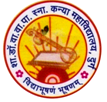 dsUnzh; fo|ky; ds ikl] tsyjksM nqxZ  ¼N-x-½iwoZ uke&'kkldh; dU;k egkfo|ky;]nqxZ ¼N-x-½ Qksu 0788&2323773Email- govtgirlspgcollege@gmail.com                              		Website: www.govtgirlspgcollegedurg.comfnukad % 18-02-2019xYlZ dkWyst esa f'k{kd&vfHkHkkod cSBd vk;ksftr vfHkHkkodksa us fn, egRoiw.kZ lq>ko “kkldh; MkW- ok- ok- ikV.kdj dU;k LukrdksRrj egkfo|ky; nqxZ esa f'k{kd&vfHkHkkod cSBd dk vk;kstu fd;k x;kA fo|kfFkZ;ksa dh 'kS{kf.kd xfrfof/k;ksa ds ewY;kadu ,oa mls csgrj cukus ds mn~ns'; ls cSBd esa ,d vksj tgk¡ vfHkHkkodksa ls jk;'kqekjh dh x;h ogha muds egRoiw.kZ lq>koksa ij fopkj&foe'kZ dj dk;Z;kstuk dks vafre :i fn;k x;kA dyk ladk; ds vfHkHkkodksa us bl cSBd esa vaxzsth fo"k; dks ysdj ppkZ dh rFkk fo|kfFkZ;ksa dks bl fo"k; esa gksus okyh dfBukbZ;ksa rFkk fo"k; esa detksjh dks crk;kA egkfo|ky; ds izkpk;Z MkW- lq'khy pUnz frokjh us vk'oLr fd;k fd vaxzsth Hkk"kk dh fo'ks"k d{kk,¡ yxkbZ x;h gS rFkk vkarfjd ewY;kadu ds }kjk fo|kfFkZ;ksa dks mudh xfYr;ksa dks crk;k x;k ftlls mUgsa lq/kkjus dk volj feyk gSA foKku ladk; ds vfHkHkkodksa us iqLrdky; esa lqfo/kk,¡ c<+kus rFkk lanHkZxzaFkksa dks b';w djus dh ckr dhA bl ij izkpk;Z us crk;k fd iqLrdky; esa vaxzsth ek/;e dh iqLrds miyC/k djk nh x;h gS rFkk lanHkZ xzaFkksa dks iqLrdky; esa cSBdj uksV~l rS;kj djus dh lqfo/kk nh x;h gSA QksVksdkWih dh Hkh lqfo/kk miyC/k djk;h x;h gS ftldk ykHk Nk=k,¡ ys ldrh gSA vfHkHkkodksa us IyslesUV ls lacaf/kr lq>ko Hkh fn, x, ftlesa crk;k x;k fd dkS'ky fodkl dh fn'kk esa fu;fer :i ls izf'k{k.k fn;k tk jgk gSA jkstxkj ds laca/k esa Hkh vfHkHkkodksa us ppkZ dh mUgsa crk;k x;k fd dSail baVjO;w ds fy, Hkh fo'ks"kKksa }kjk dk;Z'kkyk vk;ksftr dh x;h gS ftlls Nk=kvksa dk fofHkUUk daifu;ksa esa p;u gqvk gSA fofHkUu izfr;ksxh ijh{kkvksa & yksdlsok vk;ksx] cSad] O;kie vkfn dh rS;kjh ds fy;s le;&le; ij fo"k;&fo'ks"kKksa ds O;k[;ku rFkk dk;Z'kkyk vk;ksftr dh tkrh gSA MkW- Å"kk pansy] MkW- vuqtk pkSgku] MkW- cchrk nqcs] MkW- ;'ks'ojh /kqzo] Jherh T;ksfr Hkj.ks us vfHkHkkodksa ds lkFk ppkZ dh vkSj fofHkUu fo"k;ksa ij tkudkjh nhA vfHkHkkodksa us egkfo|ky; dh vdknfed xfrfof/k;ksa dh izla'kk dh ,oa Nk=kvksa dh izxfr ij larks"k O;Dr fd;kA bl volj ij cM+h la[;k esa vfHkHkkod mifLFkr FksA 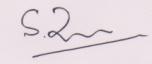 ¼MkW0 lq'khy pUnz frokjh½'kkldh; MkW-ok-ok-ikV.kdj dU;k LukrdksRrj egkfo|ky;] nqxZ ¼N-x-½xYlZ dkWyst esa f'k{kd&vfHkHkkod cSBd vk;ksftr vfHkHkkodksa us fn, egRoiw.kZ lq>ko 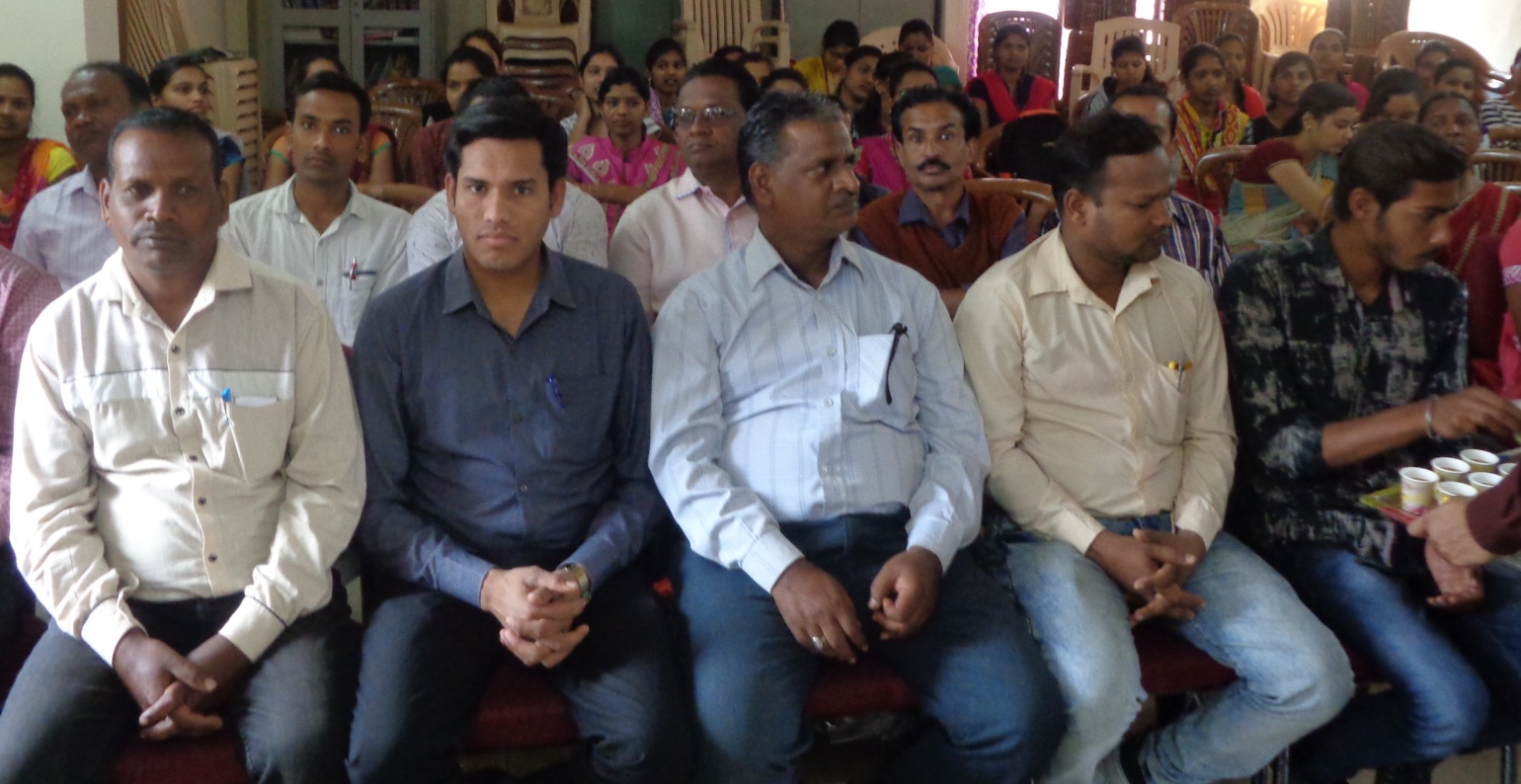 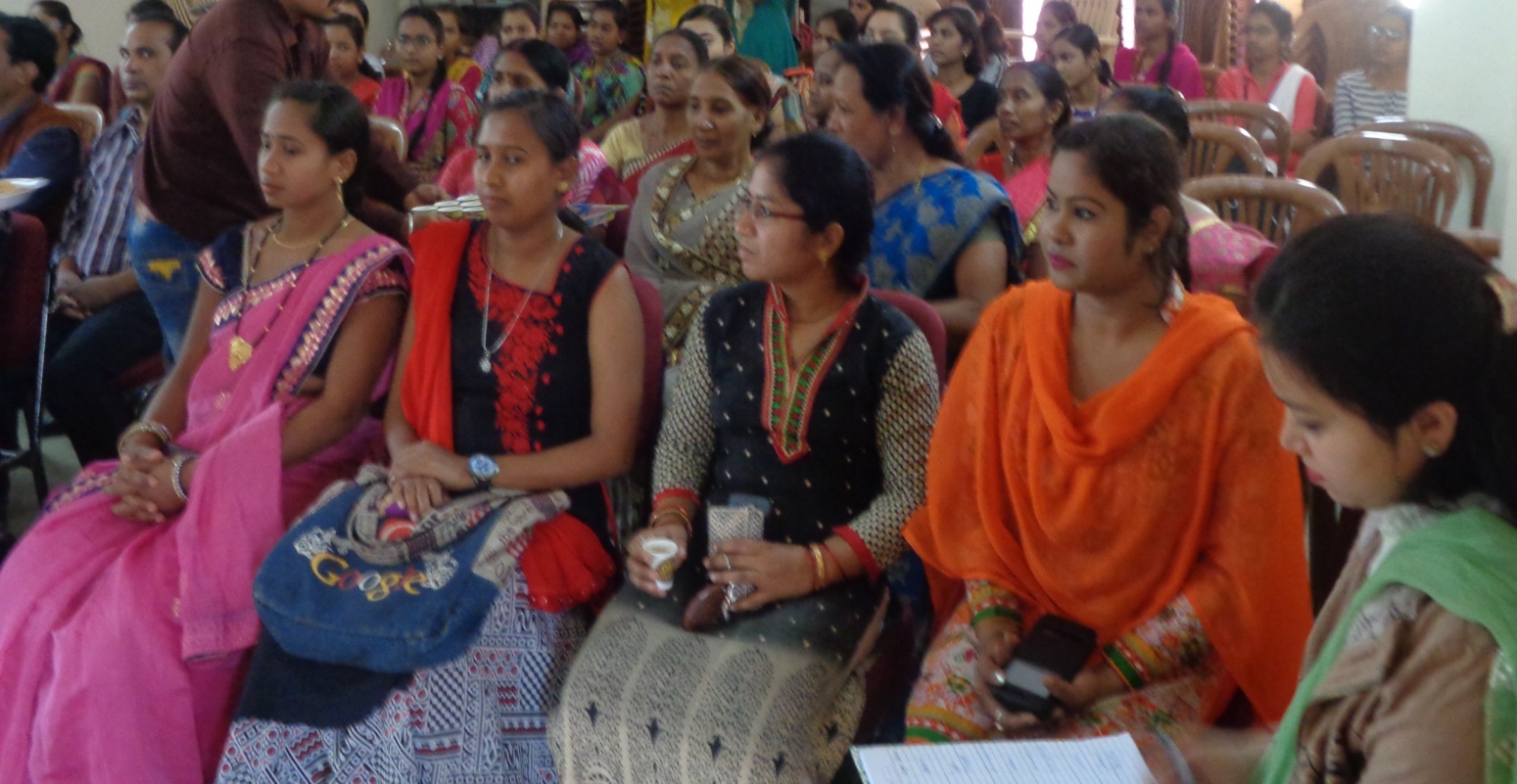 